            ҠАРАР                                                                        РЕШЕНИЕ          30  ноябрь  2016 й.                       № 32                       30  ноября  О публичных слушаниях по проекту бюджета сельского поселения Инзерский сельсовет  муниципального района Белорецкий район Республики Башкортостан на 2017 годВ соответствии со статьей 28 Федерального закона «Об общих принципах организации местного самоуправления в Российской Федерации»Совет сельского поселения Инзерский сельсовет муниципального района Белорецкий район Республики БашкортостанРЕШИЛ:Провести публичные слушания по проекту бюджета сельского поселения Инзерский сельсовет муниципального района Белорецкий район Республики Башкортостан  13 декабря 2016 года в 17 ч. 00 мин. местного времени в здании Администрации сельского поселения Инзерский сельсовет муниципального района Белорецкий район РБ (с.Инзер, ул.Котовского, д.2а).Письменные предложения жителей по проекту бюджета сельского поселения Инзерский сельсовет муниципального района Белорецкий район Республики Башкортостан на 2017 год направляются в Совет сельского поселения Инзерский сельсовет муниципального района Белорецкий район Республики Башкортостан (по адресу: с.Инзер, ул.Котовского, 2 а, кабинет № 7) и принимаются с 05  по 09 декабря 2016 года.Создать Комиссию по подготовке и проведению публичных слушаний по проекту решения бюджета сельского поселения Инзерский сельсовет муниципального района Белорецкий район Республики Башкортостан в следующем составе:- председатель комиссии – Муфтахетдинов Гайса Габделхакович, глава сельского поселения Инзерский сельсовет муниципального района Белорецкий район Республики Башкортостан;- заместитель председателя комиссии – Акатьев Андрей Владимирович -  депутат Совета сельского поселения Инзерский сельсовет муниципального района Белорецкий район Республики Башкортостан от избирательного округа № 4;Члены комиссии:- Лапенков Николай Павлович – депутат Совета сельского поселения Инзерский сельсовет муниципального района Белорецкий район Республики Башкортостан от избирательного округа № 3.- Гнедкова Наталья Петровна - депутат Совета сельского поселения Инзерский сельсовет муниципального района Белорецкий район Республики Башкортостан от избирательного округа № 6.4. Обнародовать данное решение 01 декабря 2016 года на официальном сайте муниципального района Белорецкий район Республики Башкортостан в разделе сельское поселение Инзерский сельсовет муниципального района Белорецкий район Республики Башкортостан (http://beladmin.ru/) и на информационном стенде Администрации сельского поселения Инзерский сельсовет. 5. Контроль за исполнением настоящего решения возложить на постоянную комиссию Совета сельского поселения Инзерский сельсовет муниципального района Белорецкий район Республики Башкортостан по бюджету, финансам, налогам и вопросам собственности.Глава Сельского поселения                                                    Г.Г.МуфтахетдиновБАШҠОРТОСТАН РЕСПУБЛИКАЋЫБЕЛОРЕТ РАЙОНЫмуниципаль районЫНЫңИНЙәР АУЫЛ СОВЕТЫАУЫЛ БИЛәМәһЕСОВЕТЫ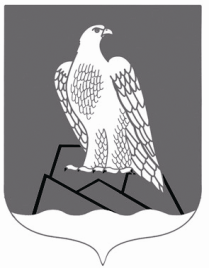 СОВЕТСЕЛЬСКОГО ПОСЕЛЕНИЯИНЗЕРСКИЙ СЕЛЬСОВЕТ Муниципального района Белорецкий район РЕСПУБЛИКИ БАШКОРТОСТАН